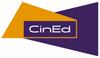 Pracovní list Bláznivý PetříčekFILM* Viděli jsme ve filmu * 1 - Ferdinand, ženatý muž a otec dvou dětí (budeme mu říkat Petříček), je zhnusený svým měšťanským okolím, kde se mluví v reklamních sloganech. V jeho životě se znovu objeví jeho dávná láska Marianna. * 2 - Marianna a Petříček spolu stráví noc, utečou z Paříže a zanechají za sebou mrtvolu.* 3 - Z filmu se stává road movie. Pár projede Francii a ukradne obrovské americké auto, které skončí ve vodě.* 4 - Marianna a Petříček se stáhnou do ústraní a žijí na ostrově jako robinsoni. Petříček si čte, Marianna dává přednost hudbě a ráda by si šla zatancovat.* 5 - Marianna se nudí, vrátí se do reality a brzy jsou odloučeni: špinavé záležitosti, Marianniny pochybné city ke svému „bratrovi“… * 6 - Radost ze shledání je krátká, Marianna Petříčka zatáhne do zločineckých potíží.* 7 - Petříček nakonec zjistí, že ho Marianna podvedla: Fred není její bratr.* 8 - Marianna a Petříček prožívají svůj tragický osud až do konce: Mariannu zasáhne Petříčkův výstřel a ten se pak rozhodne pro sebevraždu.* Obraz a klíčová slova ve filmu9Road movie – Barvy – Herci a múzy – Svoboda – Romantika10„Film je bitevní pole: láska, nenávist, násilí, akce, smrt, jedním slovem emoce.“  Tak režisér Samuel Fuller definuje Petříčka a jeho slova se k Bláznivému Petříčkovi skvěle hodí.* Slyšeli jsme ve filmu - Petříček: „Měli jsme Řecko, renesanci a teď máme kulturu zadnice.“- Marianna: „Samozřejmě. To je zvláštní: slova říkají opak toho, co znamenají. Říkáme "samozřejmě" o tom, co samo vůbec zřejmé není.“- Marianna: „Co děláš?“- Petříček: „Koukám na sebe.“- Marianna: „A co vidíš?“- Petříček: „Chlapa, co se řítí do propasti.“- Marianna: „A já ženu, co miluje chlapa, který se řítí do propasti.“- Petříček: „Pojď se líbat.“- Petříček: „Proč jsi tak smutná?“- Marianna: „Protože ke mně mluvíš slovy, a já se na tebe dívám citem.“- Petříček: „S tebou se nedá povídat. Máš místo myšlenek jen city.“- Marianna: „To není pravda! V citech jsou taky myšlenky.“- Petříček:  „Dělej, Paule.“- Marianna: „Sklapni, Virginie.“- Petříček: „Tak do hajan!“* Zaznělo o filmu11Belgická režisérka Chantal Akermanová si vzpomíná, jak objevila Bláznivého Petříčka, když jí bylo patnáct let. Tato režisérka je velmi uznávaná pro svou smělost a experimentování. Její filmografie zahrnuje velmi rozmanité filmy, a to hrané (Jeanne Dielmanová, Obchodní nábřeží 23, 1080 Brusel; Zajatkyně…) i dokumentární (News From Home, D'Est…). „Šla jsem na ten film, protože se mi líbil jeho název: Bláznivý Petříček... A když jsem ten film viděla, bylo to něco dočista jiného, dočista odlišného. Měla jsem dojem, že mluví ke mně, že to je poezie. A protože ještě předtím, než jsem zatoužila točit filmy, jsem vždy chtěla psát, cítila jsem v tom filmu něco, co dosahovalo velkých okamžiků psaní, ale jiným způsobem, a tento jiný způsob mi připadal ještě více fascinující. A když jsem vyšla z kina, řekla jsem: já chci taky točit filmy.“V EVROPĚ I JINDE* Jeden film, různé názvy  Název filmu v patrnerských zemích programu CinEd.Лудият Пиеро (Bulharsko)Hullu Pierrot (Finsko)Pierrot le fou (Francie)El bandito del 11 (Itálie, kde byl převzat název románu, jehož adaptaci Godard natočil – Démon jedenácté hodiny, jehož autorem je Lionel White)Pedro o louco (Portugalsko)Pierrot nebunul (Rumunsko)Pierrot el loco (Španělsko)* Zahraniční plakáty12 – 13 - 14* Film a jeho dobaKontexty: 1965Od konce druhé světové války je svět rozdělený na dvě části – zuří studená válka. Spojené státy představují kapitalistickou stranu, Sovětský svaz model komunismu a Čína se rozvíjí. V roce 1965 nabývá na intenzitě jeden z hlavních konfliktů studené války a otřásá světem: válka ve Vietnamu. Ve Francii je od roku 1958 prezidentem generál Charles de Gaulle. Jakožto představitel odboje během druhé světové války je ztělesněním pořádku a autority. Vykonává moc, kterou v roce 1965, tři roky před protesty v květnu 1968, část mládeže čím dál víc zpochybňuje. Je to také období silného rozmachu konzumní společnosti ve Francii a na západě vůbec. FILM A JÁ* Pokud bych Bláznivému Petříčkovi měl/a dát jiný název, byl by to…* Co dalšího bych se rád/a dozvěděl/a o zemi nebo o době, v níž se film odehrává? Co mě překvapilo?* 15 - Ve filmu několikrát vidíme, že si Petříček píše deník. Představte si deník Marianny, když je na ostrově a začíná se nudit. * Napíšu režisérovi Jean-Lucu Godardovi dopis, ve kterém popíšu, co si o jeho filmu myslím, co mě zasáhlo, co se mi nelíbilo, které z jeho voleb chápu či nechápu.VÝBĚR A VYTVÁŘENÍ OBRAZŮ * Jaký plakát bych pro film vytvořil/a?* Dám obrazy do souvislosti s jinými:16 - 17- Připomínají mi obrazy z Bláznivého Petříčka jiné obrazy, které znám?- Najdu obrazy, které se podobají obrazům z filmů. Můžou to být obrazy všeho druhu (malby, komiksy, fotografie, videoklipy, reklamy, jiné filmy atd.).- 18 - 19 Jean-Luc Godard v Bláznivém Petříčkovi do svého filmu začleňuje plakáty, loga či reklamní billboardy. Ty jsou zdrojem inspirace také pro fotografy (Walker Evans, Billboards in Times Square, New York, 1952). Já také nějaké nafotím, můžu si hrát se slovy a stejně jako Godard je pozměnit.* Vyberu si obrazy z filmu (v Prostoru mladého diváka- http://event.institutfrancais.com/cined)- V Prostoru mladého diváka si vyberu svých oblíbených deset obrazů, které na mě zanechaly dojem, dojaly mě, šokovaly… Tyto obrazy si také můžu vybrat na základě následujících témat: tváře a pohledy, barvy, pár, krajina, násilí.- Vytvořím sérii obrazů dle svého výběru. Můžu vytvořit vizuální báseň smísením obrazů a slov. (můžu také vytvořit své vlastní obrazy)DALŠÍ NÁVRHY* U stolu, V autě… Prohlédnu si ukázky z filmu Bláznivý Petříček ve srovnání s jinými filmy (http://event.institutfrancais.com/cined/fr/) * Pokud se mi líbil Bláznivý Petříček, možná by se mi také líbily:Tento film v kolekci CinEd: - 20 Nejšťastnější dívka na světě (Cea mai fericită fată din lume; 2008, Rumunsko), režie Radu Jude: Stejně jako Bláznivý Petříček je to satira o konzumní společnosti. Osmnáctiletá Delia vyhrála v soutěži auto. Aby ho získala, musí hrát v reklamě. Ale nic se nedaří: Delia je strašná herečka, natáčecí štáb se s ní nemazlí… A motají se do toho její rodiče. Tyto postavy: - 21 Michel Poiccard. Ve filmu U konce s dechem (À bout de souffle; 1960, Francie), který režíroval Jean-Luc Godard, hraje Michela Jean-Paul Belmondo. Mohl by to být Petříčkův bratr, například když říká: „Jestli nemáte rádi moře... Jestli nemáte rádi hory… Jestli nemáte rádi město… Jděte se vycpat!“ Tento nestydatý lotr, který zabil policistu, se vydává do Paříže, aby získal srdce Patricie, americké studentky.-  22 Bonnie Parkerová a Clyde Barrow: skutečně žili ve 30. letech v Americe. Stejně jako Petříček a Marianna je to romantický pár zločinců a zabijáků, který se specializuje na ozbrojené přepadání bank. Jejich život byl inspirací pro filmovou tvorbu, například pro film Gun Crazy (1950) Josepha H. Lewise či pro film Bonnie a Clyde (Bonnie and Clyde; Arthur Penn, 1967).- 23 Monika: je to hlavní postava filmu Léto s Monikou (Sommaren med Monika; 1953, Švédsko) Ingmara Bergmana. Přestože se jedná o velmi odlišný film, byl pro Bláznivého Petříčka inspirací – když ho Godard viděl, film ho velice zasáhl. Stejně jako Petříček a Marianna i Monika a Harry utečou z města, aby svou lásku prožili na ostrově. Po této odbočce jejich návrat do společnosti vystaví jejich vztah zkoušce.Tito malíři, jejichž díla se v Bláznivém Petříčkovi objevují:- 24 Auguste Renoir (Nu, 1880)- 25 Henri Matisse (La blouse roumaine, 1940)- 26 Pablo Picasso (Portrait de Sylvette, 1954)Tyto knihy:- 27 Cesta do hlubin noci (Voyage au bout de la nuit; 1932), jejímž autorem je Louis-Ferdinand Céline. Bardamu vypráví v první osobě své pohnuté příhody: své zážitky bojovníka v první světové válce, v meziválečném období a během kolonizace v Africe, a pak odvrácenou stranu amerického snu. Stejně jako Petříček i Bardamu obtížně prožívá konfrontaci mezi svým idealismem a turbulencemi ve světě. To, že se Petříček jmenuje ve skutečnosti Ferdinand, je pocta autorovi tohoto románu.- Robinson Crusoe (1719), jejímž autorem je Daniel Defoe. Jedná se o vyprávění Robinsona, který ztroskotal na opuštěném ostrově, kde na dvacet osm let uvízl. V Bláznivém Petříčkovi se milenci na útěku stáhnou do ústraní, aby žili jako robinsoni. Na jedné stránce Petříčkova deníku stojí „Pátek“, a přesně tak Robinson v románu pojmenoval domorodce, kterého na ostrově našel.- 28 Démon jedenácté hodiny (Obsession; 1963), jejímž autorem je Lionel White. Jedná se o detektivní román, jehož adaptaci Jean-Luc Godard natočil. Dlouho se tak jmenoval i film, než režisér zvolil název Bláznivý Petříček. Román se odehrává ve Spojených státech. Allie je mladší než Marianne ve filmu. Jde o skandální milostný příběh mezi ženatým mužem a ženou-dítětem bez jakýchkoliv morálních kvalit, která neváhá zabít, když jí někdo odporuje. 